Miriam’s ShabbatBlessing over the Sabbath LightsReader 1: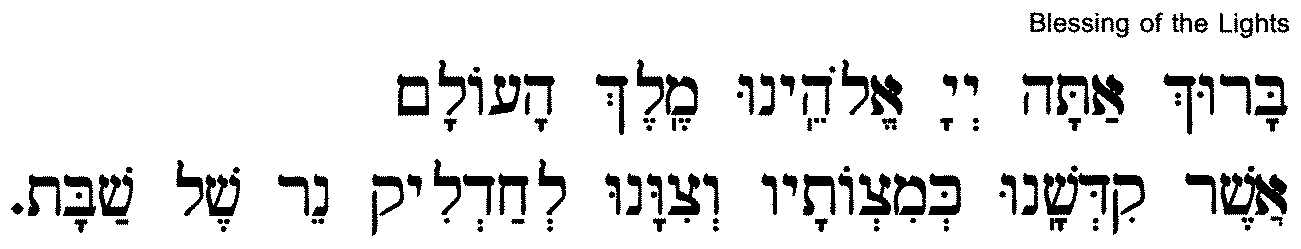 BAH-ROOK AH-TAH, AH-DOH-NAI EH-LOH-HAY-NOO, MEH-LEHK HA-OH-LAHM, AH-SHER KIH-DE-SHAH-NOO BE-MIHTS-VOH-TAHV VE-TSIH-VAH-NOO LE-HAHD-LEEK NAYR SHEL SHAH-BAHT.Blessed are you, Lord, our God, ruler of the universe, who has sanctified us by your commandments and commanded us to kindle the Sabbath light.Blessing over the Kiddush Cup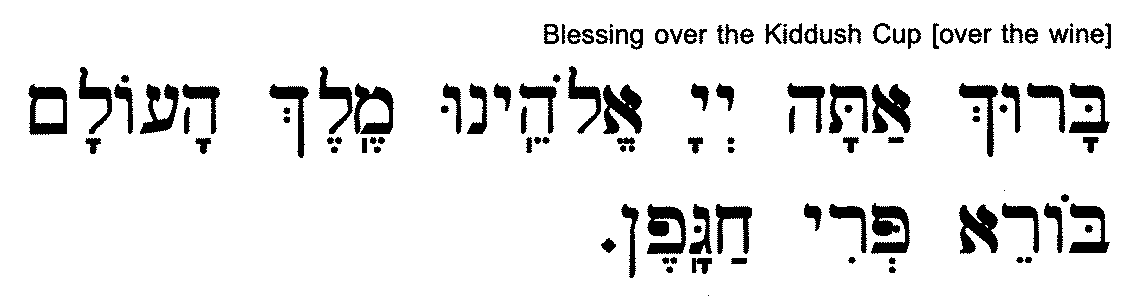 Reader 2:BAH-ROOK AH-TAH, AH-DOH-NAI EH-LOH-HAY-NOO, MEH-LEHK HA-OH-LAHM, BOH-RAY PE-REE HAH-GAH-FEN.Blessed are you, Lord, our God, ruler of the universe, creator of the fruit of the vine.Blessing over the ChallahReader 3: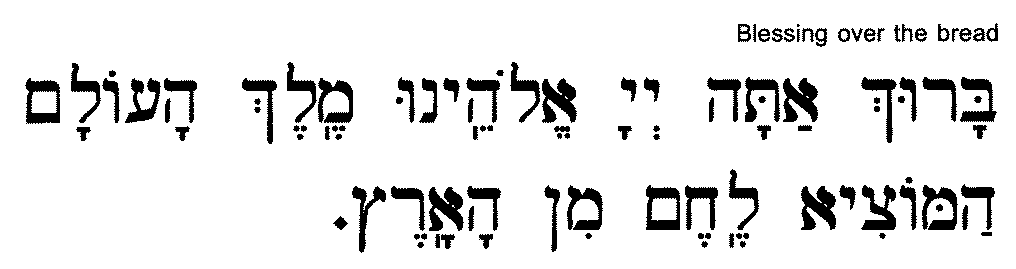 BAH-ROOK AH-TAH, AH-DOH-NAI EH-LOH-HAY-NOO, MEH-LEHK HA-OH-LAHM, HAH-MOH-TSEE LEH-KEHM MEEN HAH-AH-REHTS.Blessed are you, Lord, our God, ruler of the universe, who brings forth bread from the earth.Reading: Isaiah 61:10Reader 4:  A reading from the prophet Isaiah:	I will greatly rejoice in the Lord,		my whole being shall exult in my God;	for he has clothed me with the garments of salvation,		he has covered me with the robe of righteousness,	as a bridegroom decks himself with a garland,		and as a bride adorns herself with her jewels.The word of the Lord.PrayerAll:	Yeshua, sun of justice,Reader 1:	Miriam was the white dawn announcing your rising:	grant that we may always live in the light of your coming.All:	Yeshua, eternal word,Reader 2:	you chose Miriam as the ark of your dwelling place:	free us from the corruption of sin.All:	Yeshua, heart of generosity and love,Reader 3:	you gave Miriam as a mother to your beloved disciple:	help us to live as worthy children of so noble a mother.Blessing over One Another	(Readers extend their hands in blessing over their classmates.)All: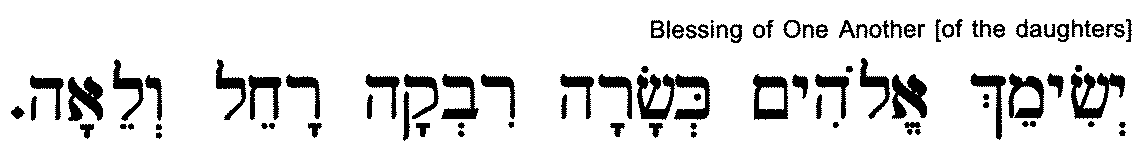 YE-SIH-MEHK EH-LOH-HEEM KE-SAH-RAH, RIV-KAH, RAH-KAYL, VE-LAY-AH.May God inspire you to live in the tradition of Sarah and Rebekah, Rachel and Leah. May you be mindful of God’s holiness within you and around you. Amen.(Adapted from a handout developed by John Reine, Newton Country Day School of the Sacred Heart, Newton, Massachusetts. Used with permission.)